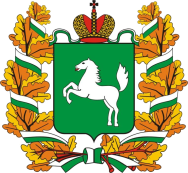 Департамент лицензирования и регионального государственного контроля Томской областиИнформационно – методические материалыпо вопросу определения легальности алкогольной продукцииИюньТомск 2023 г.ВВЕДЕНИЕДанные информационно – методические материалы предназначены для органов исполнительной и  законодательной (представительной) власти Томской области, депутатов всех уровней власти, контрольно-надзорных и правоохранительных органов, общественных организаций, средств массовой информации и граждан. Также, полагаем, что они будут полезны для юридических лиц и индивидуальных предпринимателей, осуществляющих деятельность по розничной продаже алкогольной продукции.Настоящие информационно-методические материалы разработаны Департаментом лицензирования и регионального государственного контроля Томской области в целях возможной защиты потребителей от приобретения и потребления нелегальной (суррогатной) алкогольной и спиртосодержащей продукции, которая несет непосредственную угрозу жизни и здоровью граждан, повышения уровня грамотности населения в сфере качества приобретаемой алкогольной продукции и формирования у потребителей неприятия контрафактной и фальсифицированной продукции.Настоящие информационно-методические материалы разработаны председателем Комитета регионального государственного контроля Антух А.Ю. (г. Томск, ул. Белинского, д. 15а, каб. 13, тел. 53-00-31).Данные информационно-методические материалы размещены на официальном сайте Департамента лицензирования и регионального государственного контроля Томской области https://dlk.tomsk.gov.ru в разделе «Определение легальности алкогольной продукции». Информационно-методические материалы утверждены распоряжением Департамента лицензирования и регионального государственного контроля  Томской области № 40 от «19» июня 2023 года.Начальник Департамента лицензирования и регионального государственного контроля Томской области А.Н. Деевг. Томск, ул. Белинского, д. 15ател. 8(3822) 53-34-11                                                          СодержаниеОб опасности употребления поддельного алкоголя и метилового спирта…………………………………………………………………………...…4-7Способы определения легальности алкогольной продукции……...7-11Визуальный способ…………………………………………………8-9Проверка марок с помощью информационных ресурсов……9-11Основания для изъятия из нелегального оборота (розничной продажи) этилового спирта, алкогольной и спиртосодержащей продукции………………………………………………………………………….11О доступных потребителю способах сообщения в Департамент лицензирования и регионального государственного контроля Томской области о нелегальном обороте алкогольной продукции……………..…11-12Об опасности употребления поддельного алкоголя и метилового спиртаНастоящие информационно-методические материалы разработаны в соответствии со статьей 8.2 Федерального закона от 26.12.2008 № 294-ФЗ «О защите прав юридических лиц и индивидуальных предпринимателей при осуществлении государственного контроля (надзора) и муниципального контроля» и Федеральным законом от 22.11.1995 № 171-ФЗ «О государственном регулировании производства и оборота этилового спирта, алкогольной и спиртосодержащей продукции».Информационно-методические материалы не является нормативно-правовым актом, не являются комментарием и/или разъяснением указанных в них нормативно-правовых актов. Изложенные в информационно-методических материалах информация и положения носят исключительно рекомендательный характер. Правовые основы производства и оборота этилового спирта, алкогольной и спиртосодержащей продукции и ограничения потребления (распития) алкогольной продукции в Российской Федерации установлены Федеральным законом от 22.11.1995 № 171-ФЗ «О государственном регулировании производства и оборота этилового спирта, алкогольной и спиртосодержащей продукции» (далее - Федеральный закон № 171-ФЗ).Департамент лицензирования и регионального государственного контроля  Томской области согласно Постановлению Губернатора Томской области от 11.02.2021 № 10 «Об утверждении Положения о Департаменте лицензирования и регионального государственного контроля Томской области» и постановлению Администрации Томской области №404а от 28.09.2021 года «Об утверждении Положения о региональном государственном контроле (надзоре) в области розничной продажи алкогольной и спиртосодержащей продукции на территории Томской области» уполномочен осуществлять государственный контроль (надзор) в области розничной продажи алкогольной и спиртосодержащей продукции на территории Томской области.Согласно пункту 7 статьи 2 Федерального закона N 171-ФЗ алкогольная продукция - пищевая продукция, которая произведена с использованием или без использования этилового спирта, произведенного из пищевого сырья, и (или) спиртосодержащей пищевой продукции, с содержанием этилового спирта более 0,5 процента объема готовой продукции.Алкогольная продукция подразделяется на такие виды, как спиртные напитки (в том числе водка, коньяк, виноградная водка, бренди), вино, крепленое вино, игристое вино, включая российское шампанское, виноградосодержащие напитки, плодовая алкогольная продукция, плодовые алкогольные напитки, пиво и напитки, изготавливаемые на основе пива, сидр, пуаре, медовуха.Крепкая алкогольная продукция реализуется при наличии соответствующих лицензий. Розничная продажа пива, пивных напитков, сидра, пуаре и медовухи лицензированию не подлежит.Согласно пункту 9 статьи 16  Федерального закона № 171-ФЗ и статьей 2 Закона Томской области от 05.05.2012 № 48-ОЗ  «Об отдельных вопросах регулирования розничной продажи алкогольной и спиртосодержащей продукции на территории Томской области» установлен запрет на реализацию алкогольной продукции в период с 22:00 до 10:00 часов на территории Томской области  для организаций, осуществляющих розничную продажу алкогольной продукции (магазинов).Согласно пункту 4 статьи 16 Федерального закона № 171-ФЗ розничная продажа алкогольной продукции при оказании услуг общественного питания осуществляется только в объектах общественного питания, имеющих зал обслуживания посетителей. Организации на основании лицензии на розничную продажу алкогольной продукции при оказании услуг общественного питания вправе осуществлять данный лицензируемый вид деятельности в таких объектах общественного питания, как рестораны, бары, кафе, буфеты.В соответствии с абзацем 3 пункта 4 статьи 16 Федерального закона №171-ФЗ розничная продажа алкогольной продукции при оказании услуг общественного питания осуществляется при условии вскрытия лицом, непосредственно осуществляющим отпуск алкогольной продукции (продавцом), потребительской тары (упаковки).Также, согласно абзацу 2 пункта 7 статьи 16 Федерального закона №171-ФЗ потребление (распитие) алкогольной продукции, приобретенной в объекте общественного питания, допускается только в данном объекте.Как продается легальный алкоголь:- продается только в магазинах и объектах общественного питания (кафе, бар, ресторан, буфет), имеющих специальную лицензию;- лицензированный розничный магазин или объект общественного питания должен быть обязательно оснащен специальными техническими средствами, передающими информацию о розничной продаже в Единую государственную автоматизированную информационную систему (ЕГАИС);- на бутылках с легальным алкоголем (кроме пива, пивных напитков, сидра, пуаре и медовухи) должны быть нанесены федеральные специальные марки (ФСМ); - при продаже легального алкоголя продавец должен сканировать отдельно штрих-код ФСМ на каждой бутылке;- при приобретении легального алкоголя покупатель должен обязательно получить кассовый чек с QR- кодом.Обращаем Ваше внимание! Легальный алкоголь ЗАПРЕЩЕН К ПРОДАЖЕ !!!: с 22:00 до 10:00 по местному времени (за исключением кафе, баров, ресторанов, буфетов и закусочных)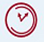  НЕСОВЕРШЕННОЛЕТНИМ;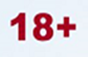 в пластиковых канистрах и пэт-таре свыше 1,5 л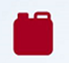 С РУК, В ПАВИЛЬОНАХ И ЛАРЬКАХ (нестационарные объекты), РАБОТАЮЩИХ КАК МАГАЗИН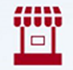 через  ИНТЕРНЕТ.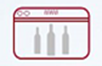 С полным перечнем ограничений и запретов в сфере розничной продажи алкогольной и спиртосодержащей продукции можно ознакомится на официальном сайте Департамента лицензирования и регионального государственного контроля Томской области https://dlk.tomsk.gov.ru в разделе «Ограничения и запреты в сфере розничной продажи алкогольной продукции» или перейдя по ссылке: https://dlk.tomsk.gov.ru/ogranichenija-i-zaprety-v-sfere-roznichnoj-prodazhi-alkogolnoj-produktsii.Зачастую, в нелегальной (контрафактной и фальсифицированной) алкогольной продукции обнаруживается метанол – метиловый, или древесный спирт. Еще его называют техническим. Это страшный яд, и именно от него люди умирают или становятся инвалидами. Кроме того, употребление метанола приводит к повреждению центральной нервной системы, в частности – сетчатки глаза и зрительного нерва, приводя к слепоте и тяжелому отравлению с отказом почек и других внутренних органов. Человек может впасть в кому. Высока вероятность летального исхода.Метиловый спирт (метанол) не отличается по запаху, цвету и вкусу от этилового спирта (этанол). Определить наличие метилового спирта возможно только путем проведения химических исследований.Причиной разработки данных информационно-методических материалов послужило активное проведение профилактики среди населения о необходимости внимательно относиться к приобретаемой и потребляемой алкогольной продукции, в том числе вызванное массовым отравлением и гибелью граждан в результате потребления суррогатного алкоголя на территории Самарской, Ульяновской, Нижегородской, Курганской областей и в других регионах России в июне 2023 года (количество отравившихся суррогатным алкоголем превысило 100 человек, более 30 пострадавших умерли).Не допускается употребление в качестве алкогольных напитков!!!:- непищевых спиртосодержащих жидкостей- аптечно-косметических средств- средств бытовой химии - парфюмерной спиртосодержащей жидкости.ВНИМАНИЕ! Уважаемые потребители! Остерегайтесь поддельного алкоголя!В случае возникновения симптомов отравления и (или) ухудшения самочувствия, вызванного потреблением алкогольной продукции, незамедлительно вызывайте СКОРУЮ ПОМОЩЬ по номеру телефона 03 (с мобильного 103) или по Единому номеру телефона экстренной службы 112.Способы определения легальности алкогольной продукцииВ соответствии с пунктом 1 статьи 12 Федерального закона № 171-ФЗ алкогольная продукция, производимая на территории Российской Федерации, а также алкогольная продукция, ввозимая (импортируемая) в Российскую Федерацию, в том числе из государств - членов Евразийского экономического союза (ЕАЭС), за исключением пива, пивных напитков, сидра, пуаре, медовухи и поставляемой на экспорт алкогольной продукции, подлежит обязательной маркировке федеральными специальными марками (ФСМ).В свою очередь, ФСМ является документом, удостоверяющим законность (легальность) производства и (или) оборота алкогольной продукции на территории Российской Федерации.Правила изготовления, приобретения и уничтожения ФСМ, а также правила маркировки алкогольной продукции ФСМ утверждены постановлением Правительства Российской Федерации от 29.12.2020 № 2348 «О маркировке алкогольной продукции федеральными специальными марками».Изготовление марок осуществляется в соответствии с образцами, перечнем реквизитов и элементов защиты, утвержденными Федеральной службой по регулированию алкогольного рынка, по технологии, исключающей возможность их подделки и повторного использования. При печати ФСМ для маркировки алкогольной продукции на них наносится неповторяющееся сочетание трехзначного разряда и восьмизначного номера в виде арабских цифр и двухмерного штрихового кода (графическая информация в кодированном виде), содержащего идентификатор ЕГАИС. Идентификатор ЕГАИС представляет собой уникальное сочетание букв и цифр, позволяющее идентифицировать ФСМ и маркируемую ею алкогольную продукцию.Образцы, перечень реквизитов и элементов защиты ФСМ утверждены приказом Росалкогольрегулирования от 17.12.2020 № 401 «Об утверждении образцов, перечня реквизитов и элементов защиты федеральных специальных марок для маркировки алкогольной продукции».Алкогольная продукция, произведенная на территории Российской Федерации или ввезенная в Российскую Федерацию с нарушением требований, установленных статьей 12 Федерального закона №171-ФЗ, признается алкогольной продукцией без маркировки и соответственно, запрещена в продаже.Определить легальность приобретаемой алкогольной продукции можно на официальном сайте Департамента лицензирования и регионального государственного контроля Томской области https://dlk.tomsk.gov.ru в разделе «Проверка специальных и акцизных марок». Визуальный способ.Вся алкогольная продукция, за исключением пива и пивных напитков, сидра, пуаре, медовухи, производимая на территории Российской Федерации или ввозимая в Российскую Федерацию из-за рубежа, подлежит обязательной маркировке федеральными специальными марками (ФСМ).Для визуального распознавания подлинности ФСМ можно воспользоваться следующими рекомендациями:1. Марки печатаются на самоклеящейся бумаге, которая имеет особое излучение под воздействием ультрафиолета;2. Бумага содержит защитные волокна двух видов: красные и желтые волокна, а также надсечки специальные для предотвращения возможности переклеивания;3. На бумагу припрессована алюминиевая голографическая фольга с барельефным изображением Герба Российской Федерации и аббревиатуры «РФ», микротекстом «Российская Федерация» и деметаллизацией, с цветопеременным эффектом, заключающимся в появлении цветного изображения аббревиатуры «АП» и с защитным признаком в виде движения светлых полос относительно друг друга.4. В бумагу марок размером 90х26 мм введена  защитная нить шириной 4 мм с нерегулярным окном, нить имеет цветопеременный эффект;5. Номер марки отпечатан струйным способом печати и состоит из трех цифр, обозначающих разряд, и восьми цифр самого номера марки;6. Двухмерный штриховой код отпечатан струйным способом, содержит идентификатор ЕГАИС;7. Информация на марке и этикетке бутылки должны совпадать. Здесь имеются название алкогольной продукции, вид алкогольной продукции, емкость тары, крепость, наименование предприятия-изготовителя и его местонахождение.Размер ФСМ может быть 90х26 мм и 63х21 мм.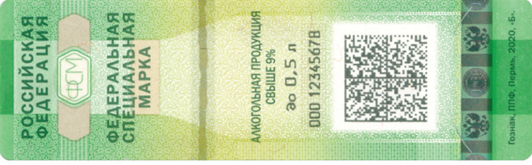 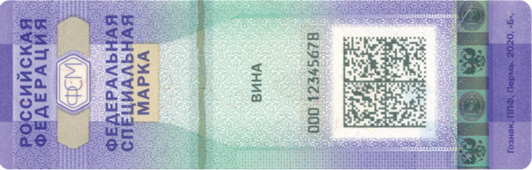 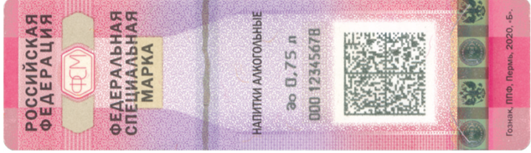 Проверка марок с помощью информационных ресурсов.Единый социальный портал «Проверка марок»http://public.fsrar.ru	Федеральная служба по регулированию алкогольного рынка разработала возможность использования инструмента контроля алкогольного рынка с помощью Единого социального портала алкогольного рынка (http://public.fsrar.ru). На портале можно проверить марки, войдя на онлайн – сервис по проверке сведений, нанесенных на федеральные специальные марки (ФСМ) и акцизные марки (АМ) https://public.fsrar.ru/checkmark.Также с целью уточнения информации о наличии у организации лицензии, позволяющей осуществлять оборот алкогольной продукции, можно воспользоваться Обзором алкогольных лицензиатов на карте Российской Федерации https://public.fsrar.ru/licensees.Официальный сайт Департамента лицензирования и регионального государственного контроля Томской областиhttps://dlk.tomsk.gov.ru	На главной странице официального сайта Департамента лицензирования и регионального государственного контроля Томской области в разделе «Проверка специальных и акцизных марок» доступна ссылка на Единый социальный портал алкогольного рынка. Мобильное приложение «АНТИКОНТРАФАКТ АЛКО»         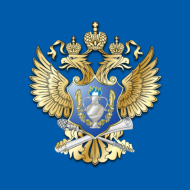 Федеральная служба по регулированию алкогольного рынка разработала мобильное приложение «АНТИКОНТРАФАКТ АЛКО» для покупателей алкогольной продукции, которое позволяет, отсканировав штрих-код на акцизной марке, узнать подробную «историю» каждой бутылки, а именно весь «путь» от производителя до конечного потребителя. Получить информацию о легальности купленной алкогольной продукции можно, отсканировав  QR-код на кассовом чеке.Основная цель данного программного продукта – народный контроль на рынке алкогольной продукции. Мобильное приложение дает возможность покупателю прямо в магазине проверить легальность приобретаемой продукции, наличие лицензии у магазина, торгующего алкоголем, посмотреть на карте места продажи легальной алкогольной продукции, а также сообщить в Федеральную службу по регулированию алкогольного рынка о правонарушениях магазина при реализации алкогольной продукции.Мобильное приложение доступно для устройств на платформе Android и Apple. Для скачивания необходимо зайти в приложение App Store или Google Play и набрать в поиске наименование мобильного приложения: «Антиконтрафакт алко». Мобильное приложение «Честный знак»          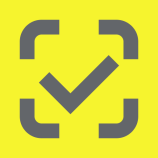 Центр развития перспективных технологий (ЦРПТ, оператор системы маркировки «Честный знак») и Федеральная служба по регулированию алкогольного рынка при поддержке Минпромторга и Минфина завершили интеграцию мобильных приложений государственных информационных систем. Интеграция нацелена на повышение прозрачности рынка алкоголя и снижение количества недобросовестных участников рынка. Данная мера была предусмотрена планом мероприятий по реализации стратегии по противодействию незаконному обороту промышленной продукции в РФ до 2025 года.Теперь с помощью мобильного приложения «Честный знак» граждане могут проверить легальность приобретаемого алкоголя.Приложение может сканировать федеральные специальные марки на бутылках алкоголя и предупреждать, если выбранный товар — поддельный или нелегальный. В случае появления такого предупреждения можно в один клик подать жалобу.Мобильное приложение доступно для устройств на платформе Android и Apple. Для скачивания необходимо зайти в приложение App Store или Google Play и набрать в поиске наименование мобильного приложения: «Честный знак». Далее необходимо совершить вход в мобильное и приложение и перейти в раздел «Проверяйте алкоголь и сообщайте о нарушениях». Основания для изъятия из нелегального оборота (розничной продажи) этилового спирта, алкогольной и спиртосодержащей продукцииВ соответствии со ст. 25 Федерального закона №171-ФЗ этиловый спирт, алкогольная и спиртосодержащая продукция в случае, если их производство и (или) оборот осуществляется:- без маркировки в соответствии со статьей 12 настоящего Федерального закона №171-ФЗ, либо с поддельными марками; - без соответствия государственным стандартам и техническим условиям; - без документов, подтверждающих легальность производства и (или) оборота  такой продукции;- без фиксации и передачи информации об объеме производства и (или) оборота этилового спирта, алкогольной и спиртосодержащей продукции в ЕГАИС;- без соответствующих лицензийсчитается находящейся в нелегальном обороте и подлежит изъятию.О доступных потребителю способах сообщения в Департамент лицензирования и регионального государственного контроля Томской области о нелегальном обороте алкогольной продукцииПризываем потребителей внимательно относиться к приобретению алкогольной продукции. В случае появления в продаже на территории Томской области нелегального алкоголя просим Вас воздержаться от приобретения и незамедлительно сообщить о продаже в Департамент лицензирования и регионального государственного контроля Томской области:- по тел. «горячей линии» 8 (3822) 52-81-21, 8 (3822) 53-20-85 ;- или оставив обращение на официальном сайте Департамента по ссылке: https://dlk.tomsk.gov.ru/appeal/front/new ;- или направив имеющуюся у Вас информацию по электронной почте info@palata.tomsk.ru.Кроме того, в 2019 году Департаментом лицензирования и регионального государственного контроля Томской области впервые в Российской Федерации создана «Интерактивная карта правонарушений в сфере розничной продажи алкогольной и спиртосодержащей продукции на территории Томской области» https://antialko70.ru. С помощью данного сервиса жители Томской области могут сообщить о местах где, по их мнению, происходит правонарушение при продаже алкогольной и спиртосодержащей продукции. Поступившая информация оперативно проверяется и при необходимости, принимаются меры в соответствии с действующим законодательством.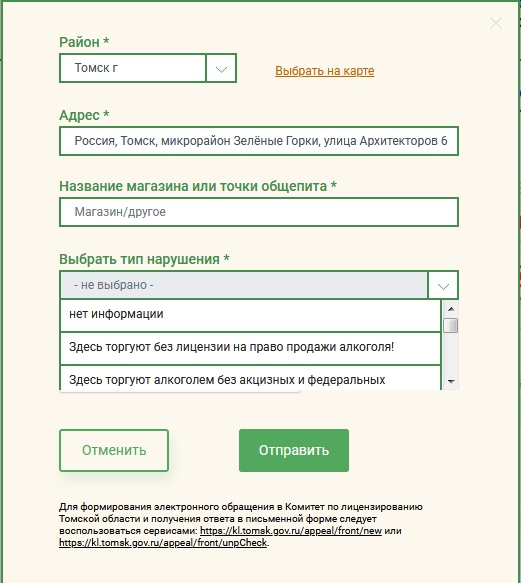 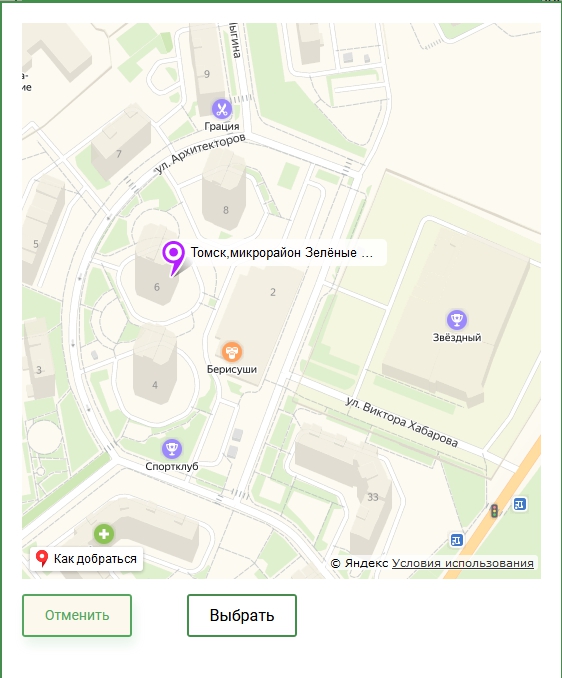 